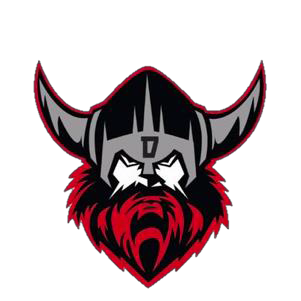 June 25, 2021DELVIEW SECONDARY SCHOOL9111 – 116th Street	Delta, British Columbia, V4C 5W8Phone: 604-594-5491	Fax: 604-597-4374    Email: delview.sec@deltasd.bc.caDear Delview Parents and Students,Thank you for all your support and care during this pandemic. In a year of many pivots and changes, our students, staff and families have shown tremendous resilience and perseverance as we navigated the quarter system, learning cohorts, hybrid classes and virtual meetings. Your support of our safety protocols, understanding of our decisions around scheduling and schooling have been greatly appreciated. You should all be very proud of how resilient your children are, how resilient and creative our teachers have been, and how flexible and patient you have been this year and the past 18 months, and the care we have shown one another while finding ways to remain connected and build community. The lessons learned around perseverance, compassion and adaptability will serve our students well as they move through their young lives into adulthood. I am so proud of this school and our Raider community.We would like to once again congratulate the graduating class of 2021. They truly are a special group of individuals  and we wish them all the best as they begin the next chapters of their lives. We are looking forward to our Virtual Commencement Premiere tonight (June 25th) and hope you all have special plans to celebrate your achievements with family and friends. Links have been emailed to our Graduates and families and are also posted on the Delview website.September 2021:School’s will reopen Tuesday September 7th to welcome our new students and all of our returning Raiders. We anticipate hearing more details from the Ministry of Education and Provincial Health Office over the summer and are anticipating a fairly normal “first day of school” where students will receive schedules and information to set them up for the school year. We will update you as soon as we are able to. Please check out our website and look out for emails from the school in late August for more information.Yearbooks:Yearbooks were distributed yesterday. If a student was unable to pick up a yearbook, students may come by the school June 25th, 28th or 29th. If those dates, do not work, please contact the office as and arrange a time between July 6 – 9h before we close down for the summer. Students cannot pick up for other students. Also, all student fees must be paid up in full and all textbooks returned in order for you to collect a book. Fees are viewable and can be paid directly online using Parent Connect. If you have any questions regarding yearbooks or fees, please contact the Delview office.Report Cards:Report Cards will be available on Tuesday June 29th for students on MyED as well as on Student/Parent Connect. If you have any questions about marks, please contact the teachers via email.School Hours (Summer Hours):For the summer months, our school office will be open from 8:00am – 2:00pm and we ask that you please call ahead as we will have a limited staff. Our school office will be closed from July 26th – July 30th and August 9th – 13th for summer vacation.Summer Learning (School):The Delta School District is once again offering a variety of courses for students residing in Delta in grades 8 – 12 this summer. To view what is available please go to our Summer Learning page here:https://www.deltasd.bc.ca/programs/continuing-education/summer-school-registration/City of Delta Transportation for ImmunizationsThe City of Delta is offering free transportation to immunization clinics for students and their families. The city has three 7-seater buses that can pick them up from school or home curbside to and from the Ladner or North Delta vaccine clinics once they have registered and received confirmation they are eligible to book a vaccination appointment. Any student over the age of 12 can register. Students/families can register online here:  https://www2.gov.bc.ca/gov/content/covid-19/vaccine/registerCOVID-19 safety protocols are in place including mandatory masks while on the bus, health screenings and routine cleaning. All rides are booked on a first come, first served basis. For more information, students/families can call 604- 597-4876, Monday to Sunday, 9am to 3:30pm.Upcoming EventsTuesday, June 29th	Quarter 4 Final Report Cards on MyED/Connect Tuesday, September 7th	School Re-opens from the Summer BreakOn behalf of the administration and staff at Delview Secondary, we hope you all have a wonderful summer. We hope your holiday break is a restful and relaxing one and that you and your families have the opportunity for fun and adventure. Please continue to “be kind, be calm, and be safe” this summer. We look forward to seeing you all in the fall.Sincerely,Kevin Vasconcelos	Gurpaul SohalPrincipal	Vice Principal